  Exeter Peer Support Resources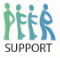 Organisation and Resources peer leaders should supply:As a leader, you will be responsible for the organisation of your meetings. This means effectively planning what materials and access you may require and request students to bring.Meetings should be scheduled as regular sessions with a clear communication of location, time and timetabled topics. Please read up on the boundaries and code of practice, remembering to maintain confidentiality.Finally, detailed evaluative records and feedback are useful not only for yourself in terms of tracking progress, but for guiding the overall structure of the programmes based on what strategies were effective.Materials both mentor and mentees may require:Sufficient stationary e.g highlighters, notepads, geometry set if necessaryTextbooks and other course materialConsider the necessity of disability access when booking rooms and appropriate materials ie. Laptops. More information can be found at:http://www.disabledgo.com/organisations/university-of-exeter/main-2 http://www.exeter.ac.uk/accessability/ email: accessability@exeter.ac.ukConsider materials you may need to provide or request to lead the sessions yourself:PresentationsHandouts and activities ie. Icebreakers, quizzes, work plansInteractive clickersTimetable of sessions and topic materialSign-up sheets A log to record sessions and provide feedback